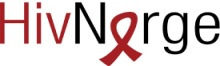 Statsbudsjettet 2015: Høring i Helse- og omsorgskomiteenBakgrunn:Dagens hivmedisiner er svært effektive og bidrar til at hivpositive som gjennomfører behandlingen som anbefalt er tilnærmet smittefrie. Faren for smitteoverføring fra en hivpositiv som er på vellykket behandling ligger på ca 0,01%. Det anbefales bruk av kondom ved siden av medisiner. Her i landet fødes det ikke lenger barn med hiv av hivpositive mødre som er på vellykket behandling. Med bakgrunn i Folkehelseinstituttets antagelser om at det er 500-700 i Norge i dag som er hivpositive uten selv å vite om det, er behov for økt testing stort. Ubehandlet hivinfeksjon kan føre til høye virustall, og dermed også økt smitterisiko. Det er også stort behov for å påvirke til økt bruk av kondom, særlig fordi man også ser en økning i andre seksuelt overførbare infeksjoner som syfilis, gonoré, klamydia og hepatitt C. I dag utføres hivtesting hovedsaklig på utvalgte klinikker og hos frivillige organisasjoner, samt hos fastleger.Den gruppen som anses som viktigst å nå ut til er menn som har sex med menn, og personer med risikoadferd. Hurtigtester på steder der menn som har sex med menn ofte oppsøker må prioriteres. Utfordringen er å nå ut til flere med tilbud om test og informasjon om hiv. Asylsøkere og innvandrere er andre grupper der det er viktig å nå ut til med informasjon og tilbud om testing. Denne gruppen er vanskelig å nå ut til av flere årsaker. Den er ingen enhetlig gruppe, men innehar store kulturelle, religiøse og språklige variasjoner, noe som stiller ekstra krav til tiltakene. En betydelig barriere er kulturelle utfordringer som gjør hiv spesielt tabubelagt og vanskelig å snakke om. I tillegg har en del svake norskkunnskaper, og enkelte mangelfulle lese- og skriveferdigheter. Med fokus på seksuell helse, kondombruk og seksuell adferd vil man i denne gruppen kunne ha effekt på utbredelsen av hiv og andre seksuelt overførbare infeksjoner. Innsatsen kan forbedres gjennom tilbud for asylsøkere ved ankomst til Norge og i dialog og samarbeid med ulike innvandrerorganisasjoner/miljø. Erfaringer fra HivNorges rådgivningstjeneste viser at det mangler kunnskap om hiv i førstelinjetjenesten. Det er et tydelig behov for å sette hiv på dagsordenen hos fastleger, helsesøstre og annet helsepersonell som jo oftest er de som i første omgang kan fange opp om en person eventuelt har hiv. Instanser og organisasjoner som bedriver hivtesting har god kunnskap og henviser direkte til infeksjonsmedisinske avdelinger, mens tilbud om hivtest for ofte blir unnlatt ved besøk hos fastleger. For å øke kunnskapen i førstelinjetjenesten kan tilbud utvikles gjennom samarbeid mellom frivillige organisasjoner, Helsedirektoratet, Legeforeningen, Sykepleieforeningen og andre aktører innenfor helsevesenet. Oppfølgingen av hivpositive utover behandling på infeksjonsmedisinske avdelinger/poliklinikker er i dag for dårlig utviklet. Flere frivillige organisasjoner driver gode tiltak overfor både hivpositive menn som har sex med menn, heterofile, par, asylsøkere og innvandrere. Men det er behov for å øke innsatsen, gjennom å sikre møteplasser, tiltak for likemannsarbeid og samtalegrupper, kursing og rådgivning. Videre må de frivillige organisasjonene fortsatt sikres midler for å opprettholde interessepolitisk arbeid og forebyggende tiltak.Brukermedvirkning rettet mot helseforetak, sykehus og klinikker er fremdeles på begynnerstadiet, men bør sikres gjennom at de ulike aktørene anmodes om å involvere hivpositive i viktige foraDet er høsten 2014 klart for å iverksette assistert befruktning for partnere der en eller begge er hivpositive. I tillegg til assistert befruktning har Bioteknologirådet anbefalt sædvask, og rådets anbefaling sendes til Helsedirektoratet, som tar den endelige avgjørelsen om hvorvidt sædvask skal tillates i Norge. Regjeringen vil i starten sende par for assistert befruktning ut av landet for slik behandling, siden Rikshospitalet fremdeles ikke kan tilby slik behandling. HivNorge driver utstrakt rådgivning, deriblant juridisk rådgivning. Gjennom dette arbeidet avdekker vi stadig flere områder der hivpositive trenger hjelp og oppfølging, samt områder hvor hivpositives interesser og rettigheter ikke er ivaretatt. Selv om det i dag ikke er krav til å fortelle om sin hivdiagnose, opplever flere at de ved å oppgi slik informasjon blir møtt med stigmatisering og i verste fall anmodning om å slutte i sine jobber. En av grunnene til at hivpositive kan være nødt til å oppgi sin diagnose er når man eksempelvis skal inngå i forsikringsordninger. Flere blir også avvist av leger og tannleger ved å oppgi sin status. Skal man motta refusjon på behandling må hivdiagnose oppgis. Tiltak overfor leger, tannleger og arbeidsgivere må møtes med å øke deres kunnskap om hiv. HivNorge mener det er behov for å avkriminalisere hiv og hivsmitte. (Se eget notat).Kontaktinformasjon: www.hivnorge.no Generalsekretær Anne-Karin Kolstad, 92266021 – anne-karin@hivnorge.no Kap. 719 Annet folkehelsearbeid. Post 70 Smittevern.HivNorge ber om at post 70 Smittervern under kapitel 719 økes med 5 millioner.Tiltak som bør prioriteres i 2015:Ha vellykket behandling, testing og bruk av kondom som de viktigste hivforebyggende tiltak. Legge til rette for økt innsats på testing og informasjon til menn som har sex med menn og personer med risikoadferd. Tiltak for å nå disse målgruppene. Særskilte tiltak for å nå ut med tilbud om hivtesting til asylsøkere og innvandrere, sammen med økt kunnskap om seksuell helse.Sikre hivpositive brukermedvirkning i helseforetak, sykehus og klinikker.Øke kunnskapen om hiv i førstelinjetjenesten, hos tannleger og i arbeidslivet gjennom informasjonstiltak og påvirkningsarbeid både i regi av det offentlige og frivillige organisasjoner.Øke kunnskapen hos arbeidsgivere om hiv og arbeidstakers rettigheter.Sikre økning av tilskudd for at de frivillige organisasjonene kan drive interessepolitikk, politisk arbeid, testing, informasjonsformidling og ulike oppfølgingstiltak for hivpositive.Sørge for at det bevilges penger til Rikshospitalet slik at de investeringer som skal til for at det skal kunne tilbys IVF behandling til hivpositive i Norge.